青岛理工大学档案工作手册目录一、青岛理工大学档案工作组织原则二、青岛理工大学档案工作组织架构三、青岛理工大学档案整理方案四、青岛理工大学电子档案归档流程五、青岛理工大学档案移交流程六、青岛理工大学档案利用流程七、青岛理工大学档案工作相关联系方式青岛理工大学档案工作组织原则青岛理工大学档案工作以《中华人民共和国档案法》、《高等学校档案管理办法》等法律法规为依据组织实施。一、学校档案工作由校长领导，分管档案工作的校领导协助校长负责档案工作。二、学校档案馆的管理职责是：（一）贯彻执行国家有关档案工作的法律法规和方针政策，综合规划学校档案工作；（二）拟订学校档案工作规章制度，并负责贯彻落实；（三）负责接收(征集)、整理、鉴定、统计、保管学校的各类档案及有关资料；（四）编制检索工具，编研、出版档案史料，开发档案信息资源；（五）组织实施档案信息化建设和电子文件归档工作；（六）开展档案的开放和利用工作；（七）开展学校档案工作人员的业务培训；（八）利用档案开展多种形式的宣传教育活动，充分发挥档案的文化教育功能；（九）开展国内外档案学术研究和交流活动。三、学校实行档案材料形成单位立卷的归档制度。学校各职能部门、教学院部主要负责人负责本单位档案工作的组织开展。负责档案工作的人员应当按照归档要求，组织本单位的教学、科研和管理等人员及时整理档案和立卷。立卷人应当按照纸质文件材料和电子文件材料的自然形成规律，对文件材料系统整理组卷，编制页号或者件号，制作卷内目录，交本部门负责档案工作的人员检查合格后向学校档案馆移交。四、学校档案工作实行纸质档案材料和电子档案材料同步归档的制度，集中统一管理党群类、行政类、教学类、科学研究类、产品生产与科技开发类、基本建设类、设备类、出版类、外事类、财会类档案、声像载体类、实物类、人物类等13类档案。五、学校档案材料归档时间为：（一）各类以自然年度为节点的档案材料应在次年6月底前归档；（二）各类以教学年度为节点的档案材料应在次学年寒假前归档；（三）科研类档案应在项目完成后两个月内、经校科技处审查备案后归档；基建类档案应在基建项目工程交付验收后三个月内归档。青岛理工大学档案工作组织架构青岛理工大学档案整理方案一、收集整理：按照归档时间要求，各立卷部门兼职档案员应按案卷类目将文件收齐归卷，并对文件进行调整检查，依照如下程序进行：1．检查案卷的文件成份，文件是否收集齐全完整，同时检查案卷有无不需要立卷归档的文件材料。2．检查案卷文件的联系。依照案卷类目纠正案卷之间文件归卷不统一，相互混淆重复或拆散文件联系的现象。3．检查案卷文件保存价值。察看各案卷中文件保存价值是否有差异，各部分之间是否大体一致。4．检查案卷文件数量。一般不超过100页。对同一问题文件数量多的，宜酌情适当分卷。问题单一、文件数量少者可组薄卷。二、立卷：各立卷单位兼职档案员应认真负责做好本部门材料的立卷工作，立卷的具体要求如下：1．注意立卷分类：⑴分年度先将文件按其形成或针对的年度分开，一般文件归入文件形成年度；跨年度的请示与批复，归入批复年度；跨年度规划、计划，一般可归入文件内容针对的第一个年度；跨年度的总结、报告，归入文件内容针对的最后一个年度；跨年度的会议文件，一般可归入会议开幕的年度；跨年度的非诉讼案件材料，应归入结案的年度；法规性文件归入公布或批准年度；按学年处理的文件归入专门年度。⑵分问题将文件按其内容所反映的问题、事物分开。⑶分期限将文件按照规定的不同保管期限分开。2．注意立卷组合：立卷组合一般应以问题为主，兼顾其他特征，使之联系紧密。立卷组合形式，一般按下述内容和顺序进行：会议文件，按会议的届次组合，根据文件的数量，可以一会一卷，一会数卷或数会一卷；非诉讼案件材料，按立案问题或人头组合，可以一案一卷或一案数卷；人民来信材料，可按信件作者，信件的处理形式或信件所反映的问题组合；统计、报表、名册等文件，按照格式名称组合，根据文件的数量，可组成一卷或数卷；学校管理和业务活动形成的业务文件、调研材料等，一般按单一问题组合；工作计划、总结等文件，一般可按责任者或名称组合；简报按名称或期号组合；其他文件材料可按照特殊的形式组合。3．卷内文件材料按重要程度或时间顺序排列：批复、批示在前，请示、报告在后；正件在前，附件在后；正本在前，定稿在后；转发件在前，被转发件在后；非诉讼案件结论性材料在前，依据性材料在后；其他文件材料按时间顺序排列。4．对在装订线以外有字迹的文件材料或破损的文件材料，以及与本卷文件材料不可分割的照片、小字条等，要进行加边、修补和裱糊；对较大的表格，要适当地折叠，拆除文件材料上的金属物。5．成卷装订的卷内文件编页号，按件装订的卷内文件编件号。卷内文件无论单面或双面只要有书写文字，均应一面编写一个页号；页号的位置在每面材料非装订线一侧的下角。卷内文件应逐件加盖档号章；并填写档号章的各个项目，编制件号；档号章的位置在每件文件首页的右上角、卷内文件的件数、一般以每份文件单独计算为一件，请示与批复，来文与复文一般应分别计算件数；正本、定稿、历次修改稿应分别计算件数；正件与附件，按一件计算。6．填写卷内文件目录顺序号：以卷内文件排列先后顺序填写的序号。文号：文件制发机关的发文字号。责任者：形成该文件的单位或对该文件负有责任署名者。题名：即文件标题，一般应照实抄录。没有标题或标题不能说明文件内容的文件，可自拟标题，外加“[  ]”号。日期：文件的形成时间。填写时可省略“年”、“月”、“日”字，在表示年、月、日数的右下角加“．”号页号：卷内文件起止之页的编号。7．填写卷内备考表本卷情况说明：填写卷内文件缺损、修改、补充、移出、销毁等情况。案卷立好后发生或发现的问题由相关部门的档案管理人员填写并签名标注时间。立卷人：由组成本卷的责任者签名。检查人：由对案卷质量进行审核的责任者签名。8．对采用立薄卷方式的案卷，必须用软卷皮，几卷再装入硬卷皮(盒)内。9．拟写案卷标题。要求结构完整，一般应准确概括卷内文件主要责任者、内容、名称(文种)。除会议文件外，不得用“×××文件材料”；除一般函件外，不得用“×××来往文书”；除了诉讼案件材料外，不得用“×××案件”。附件：1.各单位归档范围2.案卷装订方法附件1：各单位归档范围党委办公室（机关党委）归档范围校长办公室（合作发展处）、档案馆归档范围纪委（监察专员办公室）归档范围党委组织部、党校归档范围党委宣传部归档范围党委统战部归档范围黄岛校区管理办公室归档范围人事处（党委教师工作部）归档范围团委归档范围学生工作部（处）归档范围工会归档范围妇委会归档范围保卫处（党委武装部）归档范围发展规划处归档范围研究生处（学科工作办公室）归档范围教务处归档范围科研处归档范围国际交流与合作处归档范围财务处归档范围审计处归档范围资产管理处（实验室管理处）归档范围基建处（新校区建设办公室）归档范围后勤处归档范围离、退休工作处归档范围信息化建设与管理中心归档范围图书馆归档范围综合事务服务中心归档范围各学院归档范围继续教育学院、高职学院归档范围体育教学部归档范围学报编辑部归档范围琴岛学院党总支归档范围产业党总支归档范围附件二：档案装订方法1.所需工具：线绳、胶水、手电钻或装订机、夹子、剪刀、打码机、卷皮、卷盒、衬纸等等。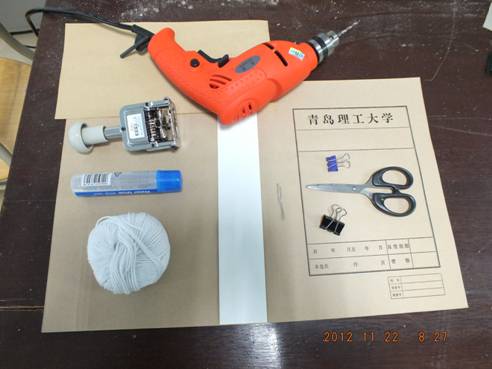 2.档案页码打印。用打码机在档案有内容页外侧下角打印三位页码001，002……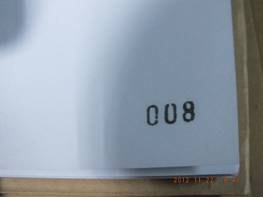 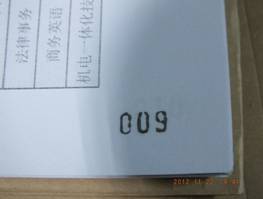 3.档案组卷。学籍档案以班级为单位组卷，内容有卷内目录、学籍表、成绩单，每个毕业生学籍表后附其相应的成绩单；优秀毕业生论文每个专业选择1-2份，装订成册的论文部分不用装订，只将任务书和周记等材料组卷装订即可，同时刻录所有材料的光盘。最后将装订成册的任务书周记、论文、光盘装盒，在盒内左侧贴卷内文件目录。4.档案装订。A.将档案材料按照左齐和下齐的标准对齐。根据档案厚度折出衬纸和卷皮的相应厚度。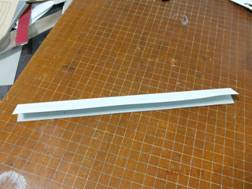 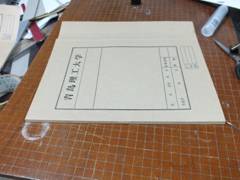 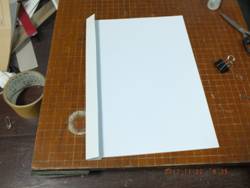 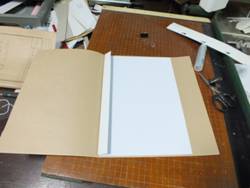 B。将卷皮拉紧，使档案、衬纸和卷皮靠紧。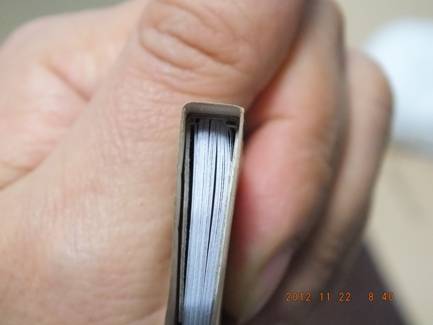 C。用夹子固定，并打孔。打孔距离档案的书脊位置大约一公分左右，上中下三孔，孔距适中。孔径3.5mm左右。如有档案材料页边距较窄，可做适当调整，以不订字，不豁孔为底线。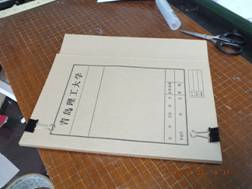 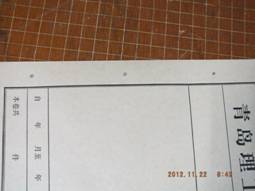 D。装订。线绳穿绕顺序：中孔由下向上——上孔由上向下—中孔由下向上—下孔由上向下。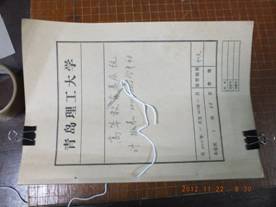 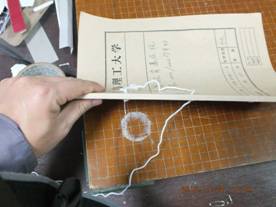 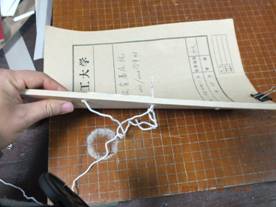 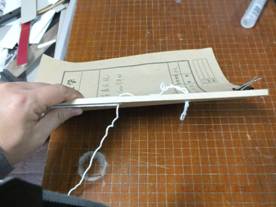 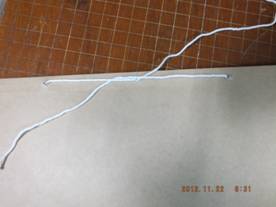 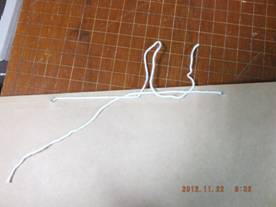 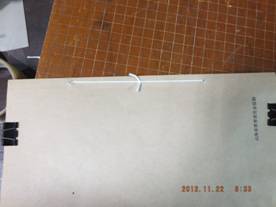 5.填写卷皮和卷盒相关信息：卷皮和卷盒信息大致相同，区别在于“件数”一项，卷皮件数按卷内目录数量填写，卷盒件数以盒内档案册数填写。青岛理工大学电子档案归档流程电子档案归档原则：一、除有涉密、内部、不公开、限定范围公开等规定及涉及个人信息等情况外，归档文件应同步进行电子文件归档。二、单位形成的同一类型的电子文件格式应统一。文本文件推荐采用XML格式，现阶段可以收集PDF、RTF、TXT格式文档；图像文件推荐采用TIFF或JPEG格式；视频或多媒体文件推荐采用MPEG或AVI格式；声音文件推荐采用MP3或WAV格式。文本文件应具备全文检索功能。三、电子文件归档可以采取物理归档或逻辑归档两种方式。本单位形成、接收的文件应采用通过档案管理信息系统进行逻辑归档；（学位论文应物理归档）音频、视频等电子文件应进行物理归档。附件：青岛理工大学档案管理系统操作说明附件青岛理工大学档案管理系统操作说明一．进入系统：1．打开IE浏览器，输入档案管理系统网址：http://211.64.205.30:8080。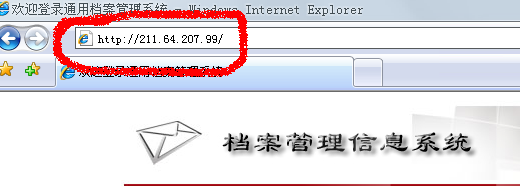 2．输入用户名和密码，点击“进入”。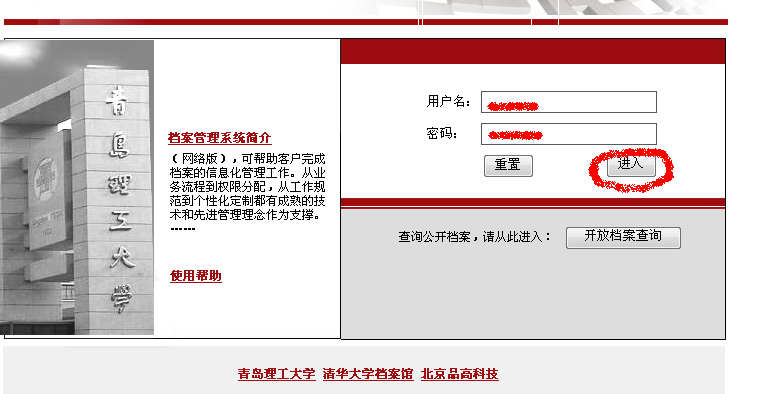 二．添加数据：1．选择所要操作的档案系统，点击“档案立卷”。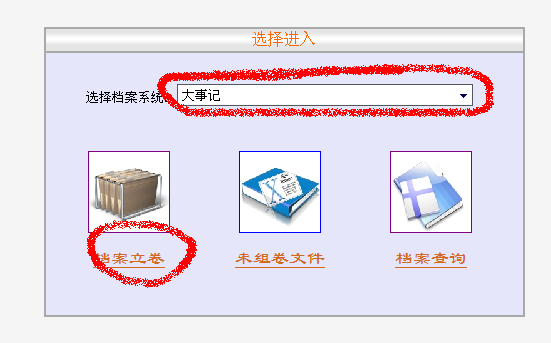 2．添加“案卷目录”。⑴在案卷目录下的档案表工具箱中点击“添加数据”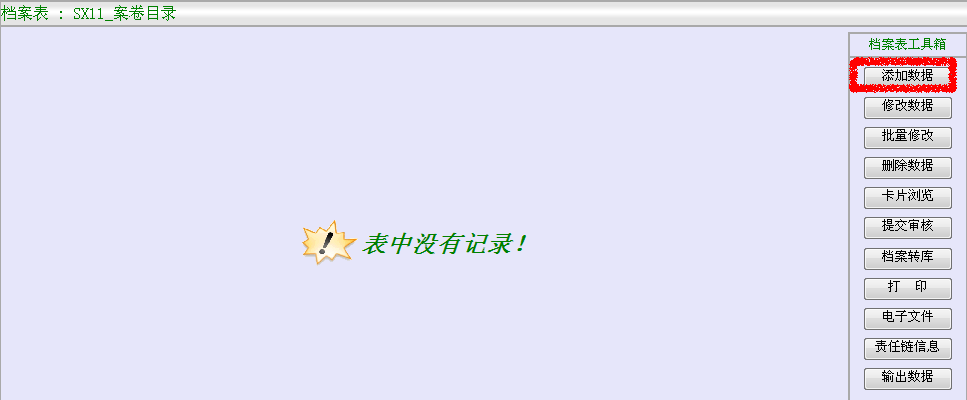 ⑵．输入各项数据后，点击“提交”。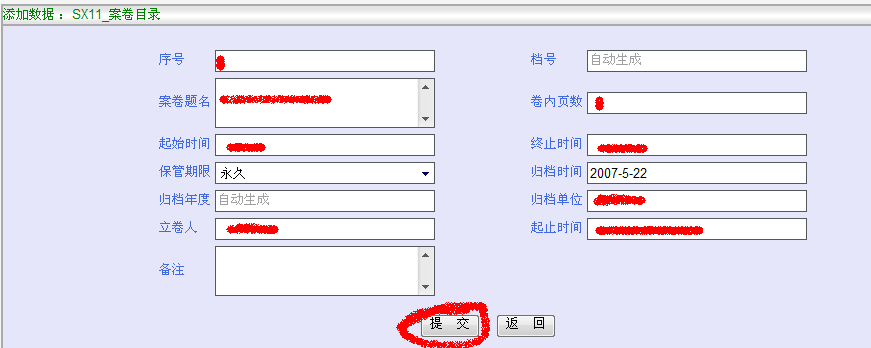 注意：关于时间的各项数据，均须采用“年-月-日”的形式，即XXXX-XX-XX的格式。说明：“起始时间”为案卷中形成时间最早的文件的时间，“终止时间”为案卷中形成时间最晚的文件的时间。提交后，系统显示“增加数据成功”。至此，案卷目录添加完毕。3．添加“卷内目录”。⑴注意：首先，单选所要添加卷内目录所在的案卷目录。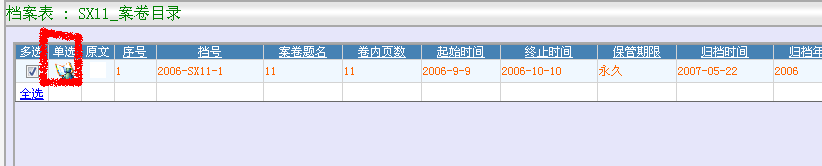 ⑵．点击卷内目录下的卷内表工具箱中的“添加数据”。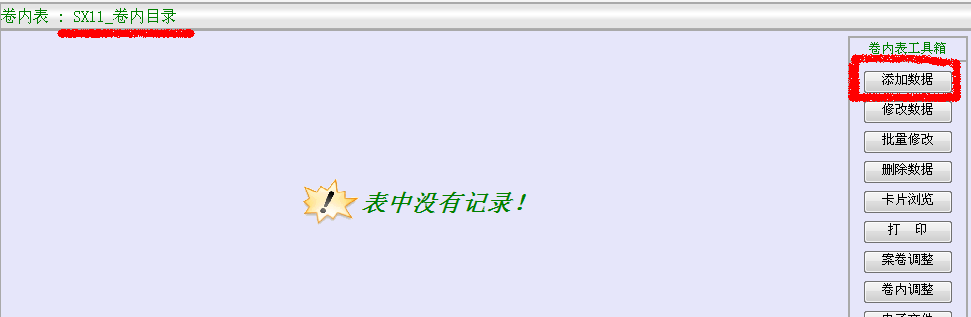 ⑶．输入各项数据后，点击“提交”。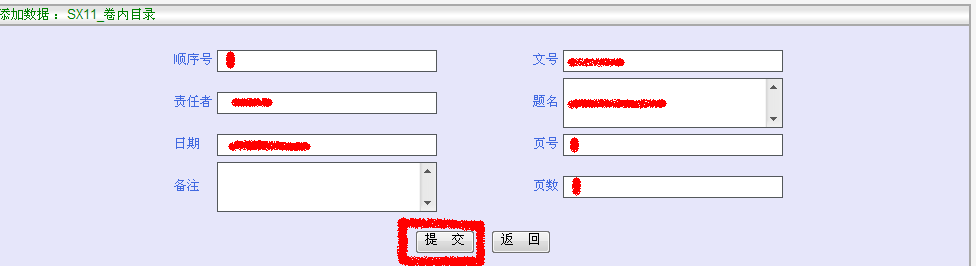 注意：日期的格式要求与案卷目录的时间格式要求相同。说明：“责任者”指形成文件的单位或个人；“页号”指文件首页在案卷中的编号；“页数”指文件总共的张数。提交后，系统显示“添加数据成功”。至此，卷内目录添加完毕。4．添加“电子文件”。⑴单选所要添加电子文件相应的卷内目录后，点击“电子文件”。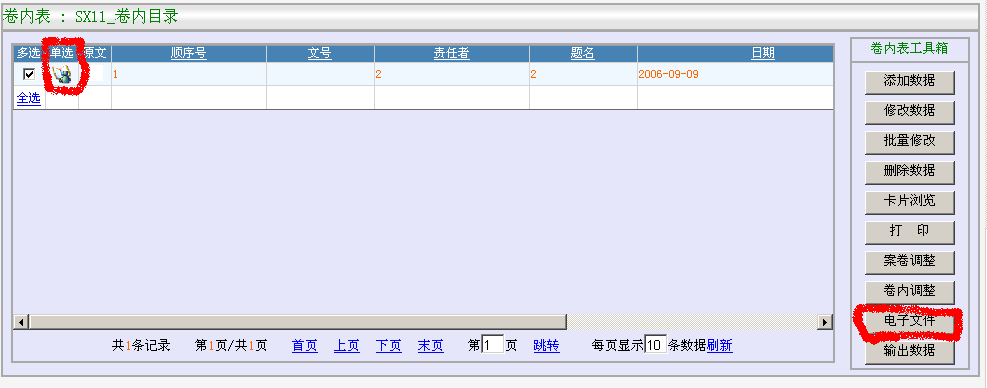 ⑵．点击“浏览”，从本地磁盘选择电子文件，点击“打开”。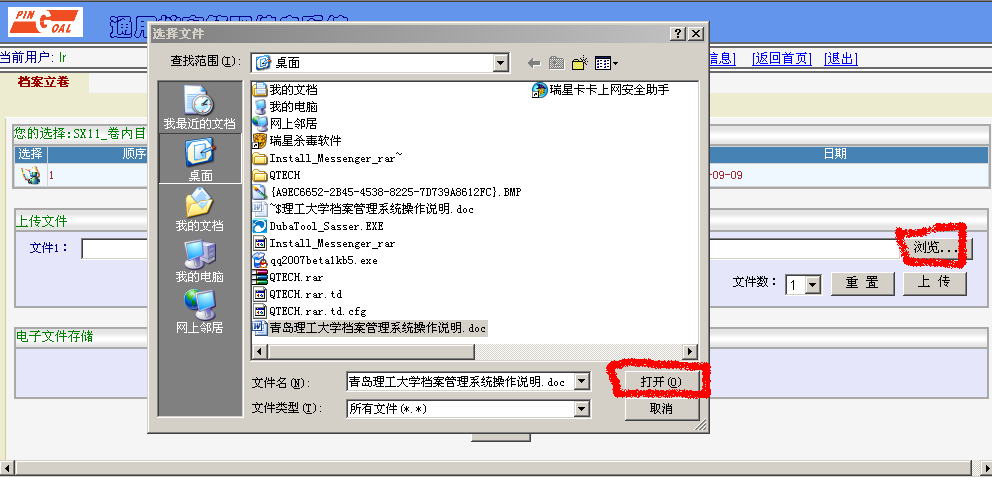 ⑶．点击“上传”，系统提示“上传文件成功”，点击“确定”。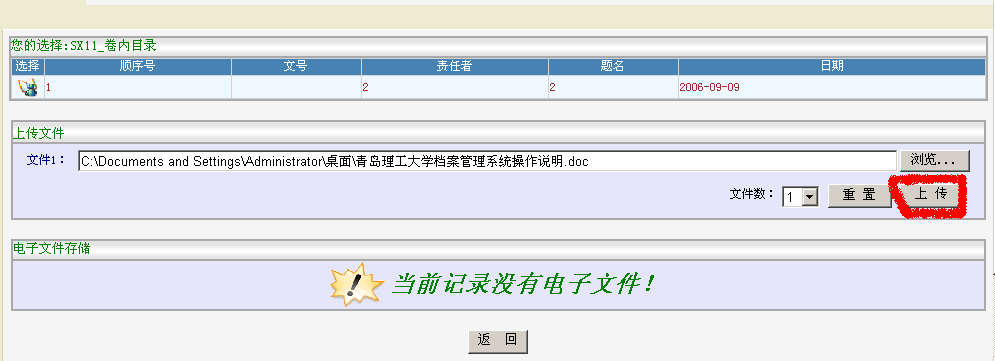 ⑷．点击“返回”后，点击卷内目录下的“刷新”，“原文”栏显示蓝旗标志，则电子文件上传完成。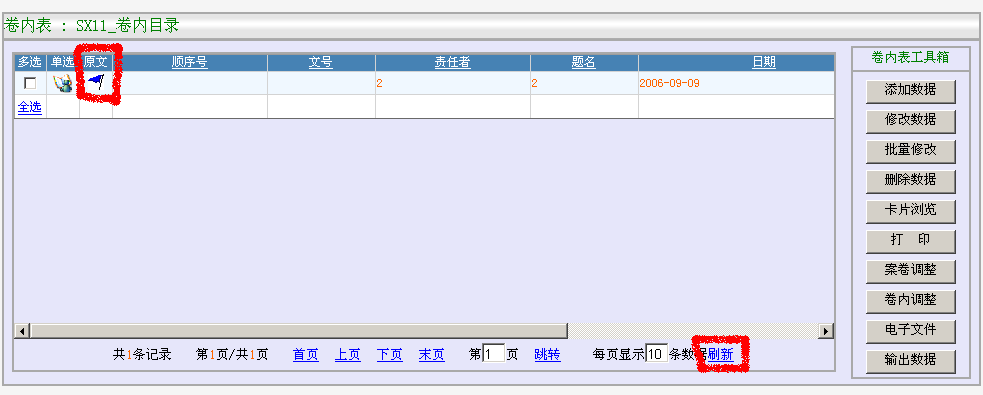 三．数据的修改。1．案卷目录的修改。⑴．单选所要修改的案卷目录，点击“修改数据”。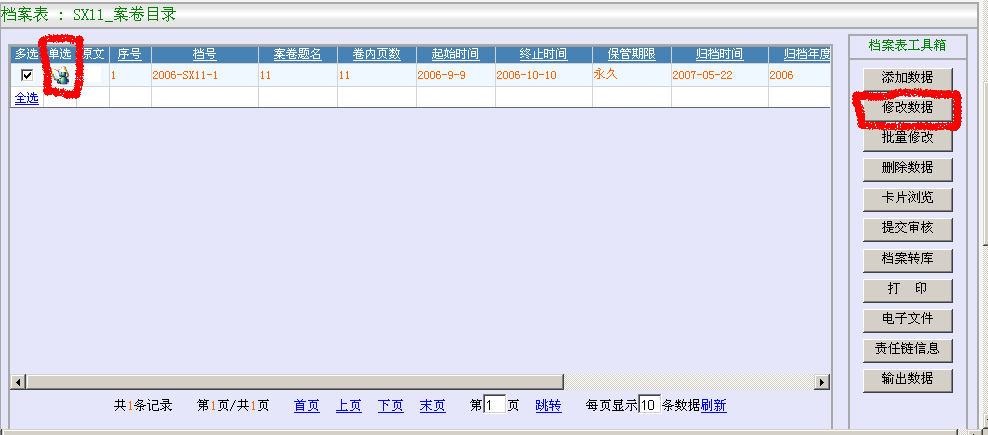 ⑵．各项修改完毕之后，点击“提交”，系统提示“数据修改成功”，修改完毕。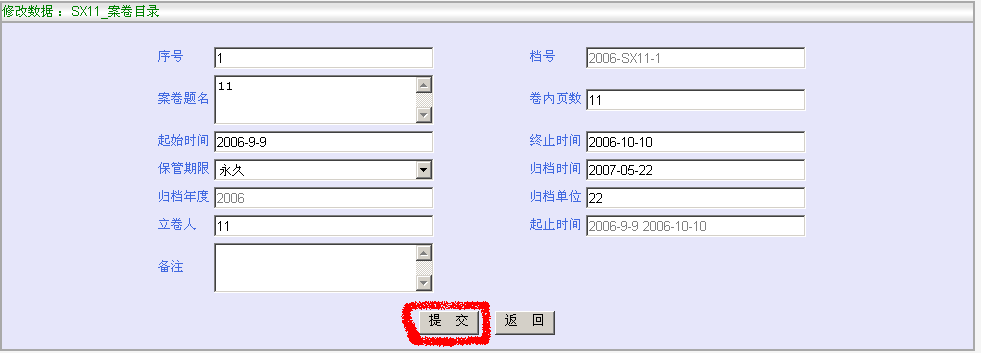 2．卷内目录的修改⑴．单选所要修改的卷内目录，点击“修改数据”。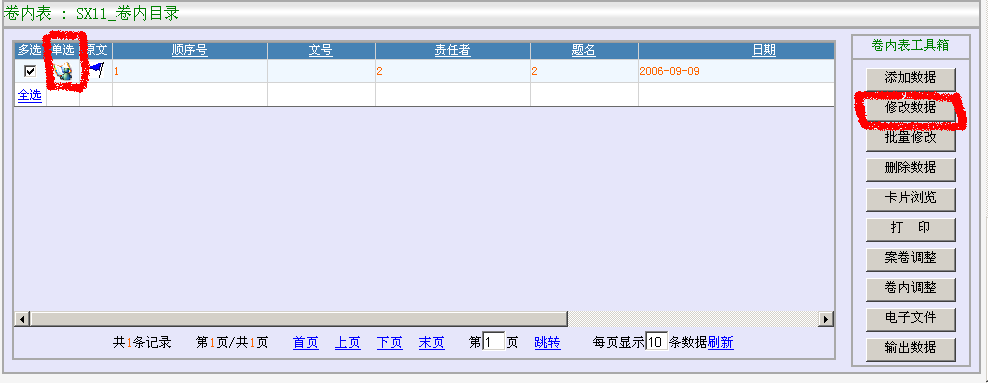 ⑵．各项修改完毕之后，点击“提交”，系统提示“数据修改成功”，修改完毕。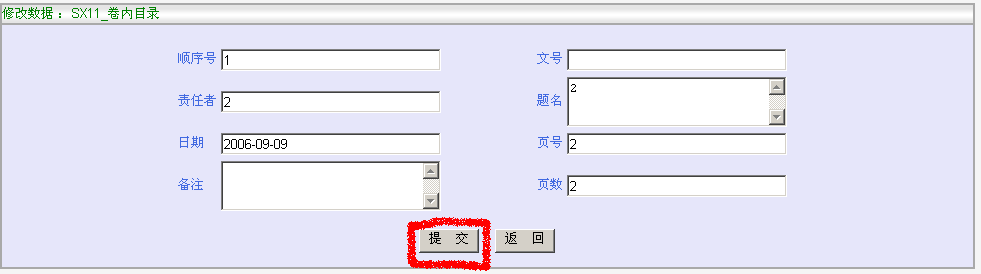 3．电子文件的修改。⑴．单选所要修改电子文件所在的卷内目录后，点击“电子文件”。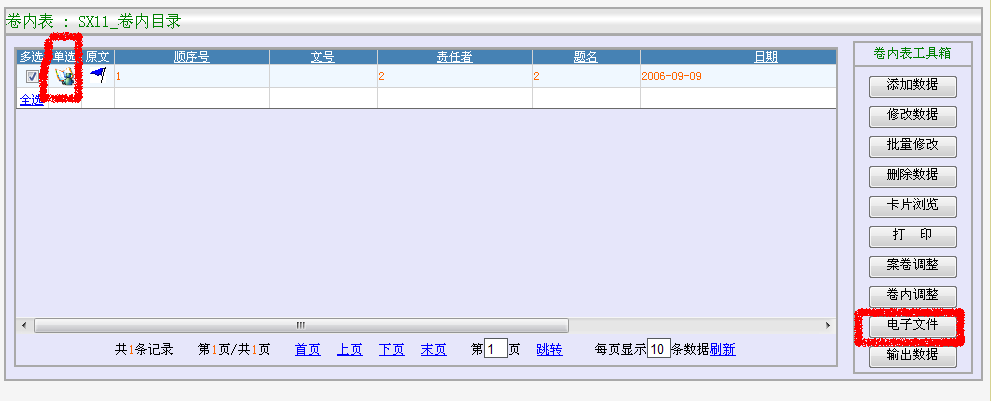 ⑵．选择上传错误的电子文件，点击“删除文件”。 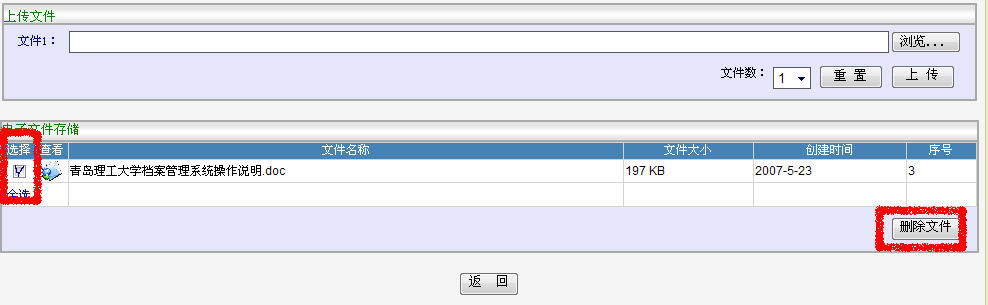 ⑶．按照上传电子文件步骤，重新上传正确的电子文件。4．案卷目录和卷内目录的批量修改。   输入的案卷目录或者卷内目录错误相同，并且修改内容相同，可以使用批量修改。⑴．选中所要批量修改的数据后，点击“批量修改”。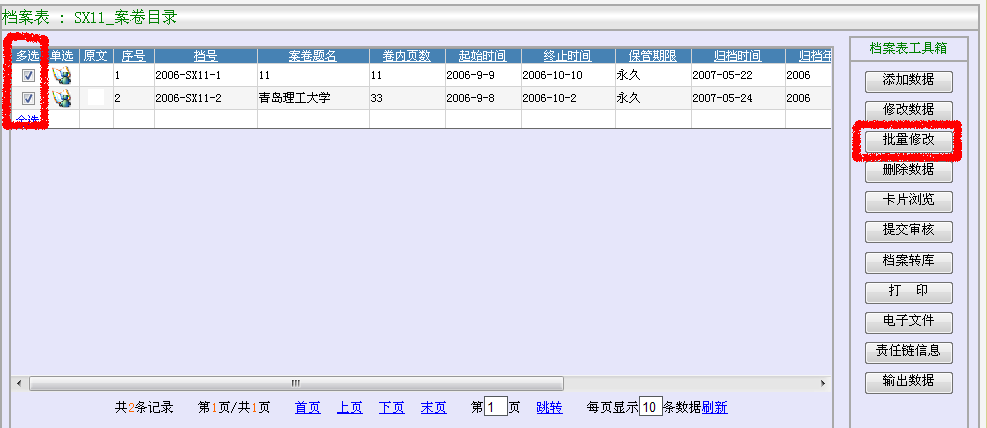 ⑵．选择要批量修改的字段，输入修改后的数值，点击“提交”。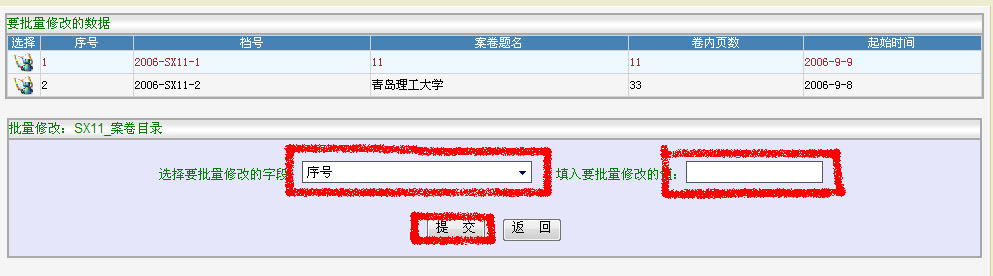 系统提示“更新成功”，返回后点击刷新，即修改完毕。四．档案转库。当选择错误的档案系统输入案卷目录时，可以通过档案转库进行修改。⑴．首先，选中需要转库的案卷目录，点击“档案转库”。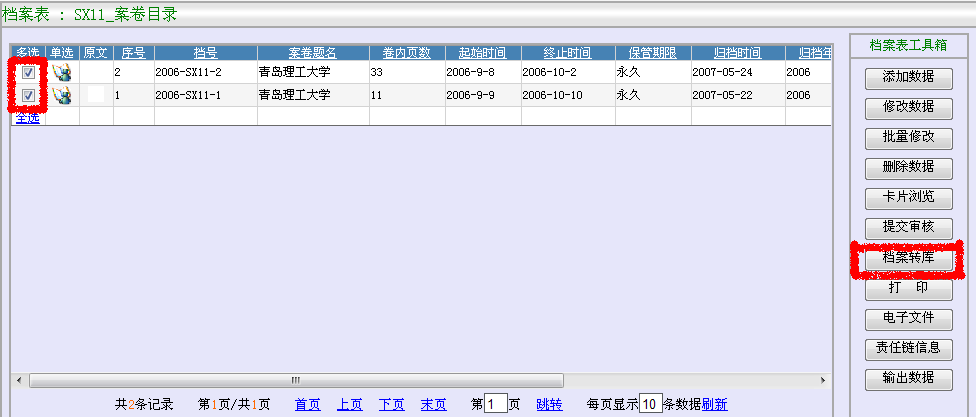 ⑵．设定选择方式（系统ID或者系统名称），选择将要转入的档案库，点击“移卷”。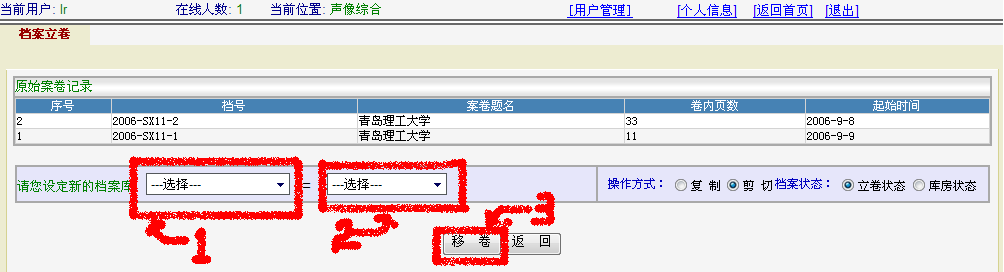 ⑶．转入后，档号均默认为“0”。须逐条修改。单选转入的案卷目录，点击“修改数据”，之后不要进行任何修改，直接点击“提交”，系统提示“数据修改成功”，返回后，点击“刷新”，档号即可修改。注意：学籍档案与其他各类档案格式不同，之间不能进行移卷操作。五．案卷调整。当卷内目录输入到错误的案卷目录下时，需要进行案卷调整。⑴．单选或多选需要调整的卷内目录后，点击“案卷调整”。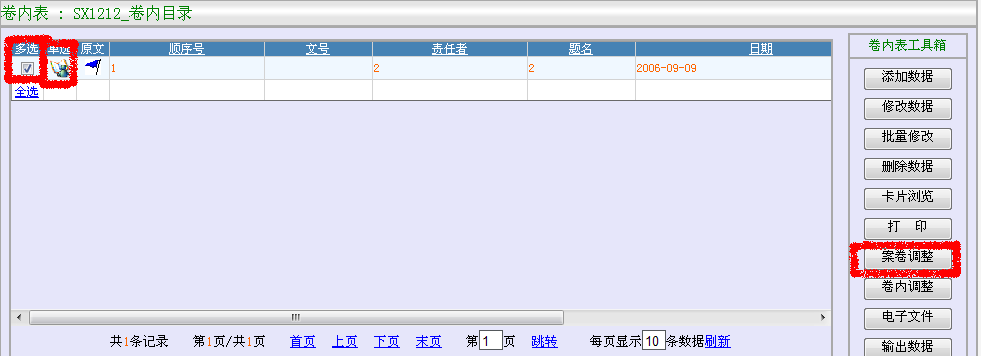 ⑵．首先选择将要转入案卷目录坐在的系统，然后设置选择条件，输入关键字，点击查询，找到将要转入的案卷目录，点击“选择”图标后，点击“移卷”。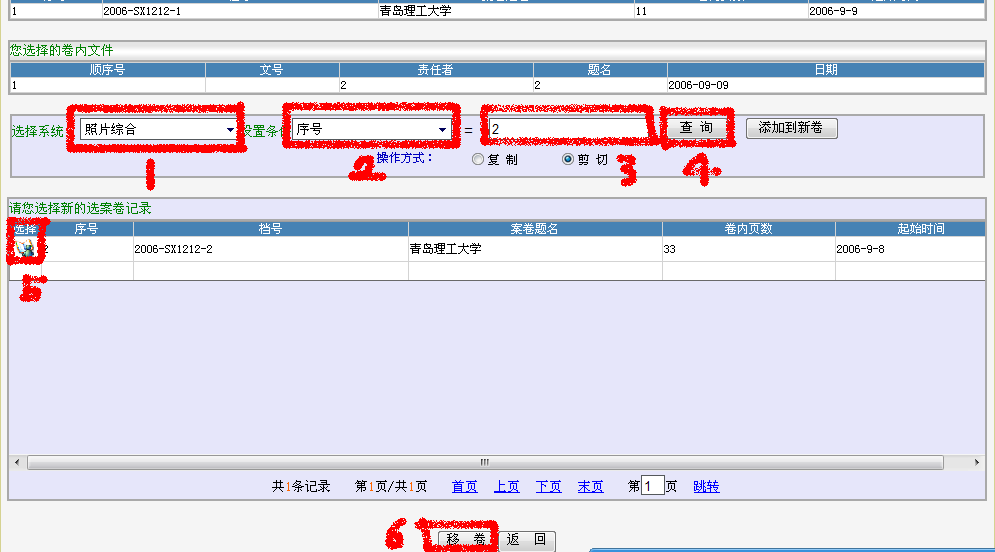 六．提交审核。兼职档案员完成了档案的输入之后，须提交本部门分管领导进行审核。选择要提交的案卷目录，点击“提交审核”。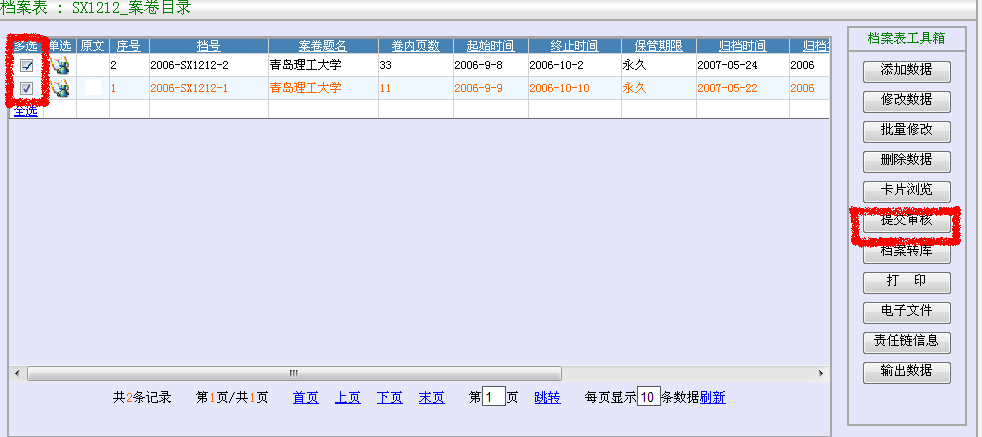 七．移交归档。各部门分管档案工作领导审核本部门兼职档案员提交的电子档案之后，如果没有问题，须进行移交归档。选择要归档的案卷目录，点击“移交归档”。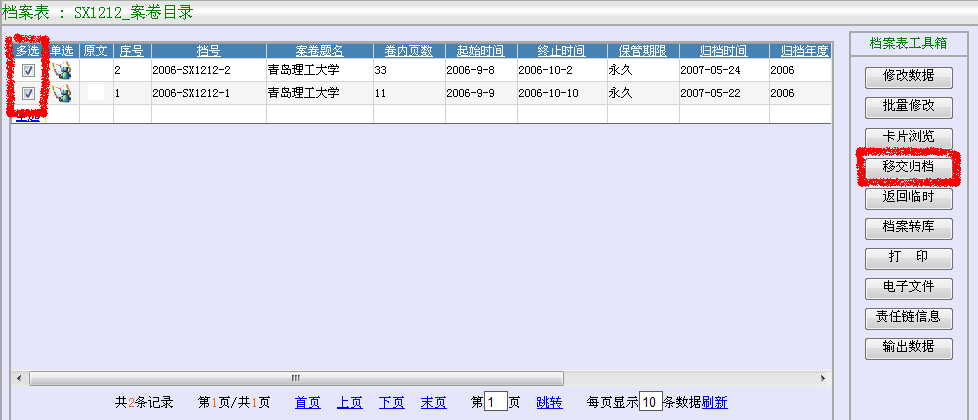 如发现有问题，则须返回到兼职档案员处进行修改。选择有问题的案卷目录，点击“返回临时”。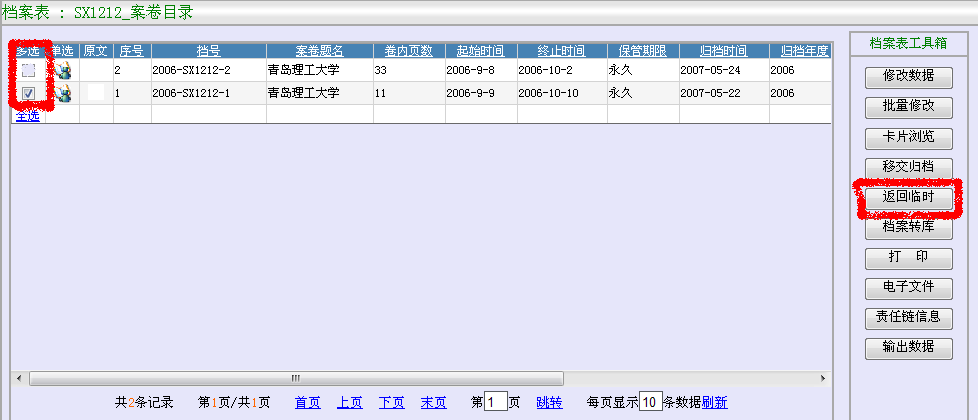 并可以在说明信息处输入需要说明的事项。然后点击“确定”。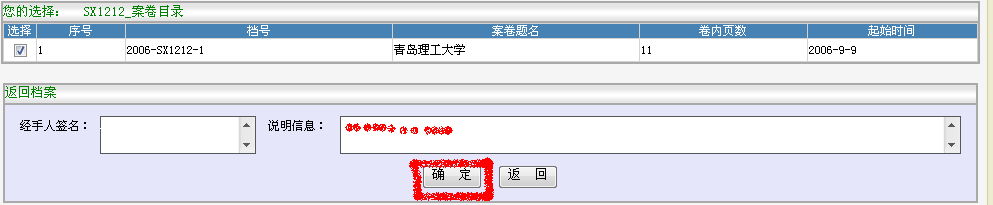 青岛理工大学档案移交流程一、各立卷单位整理好案卷，填写移交清册（一式两份）。二、学校档案馆验收检查。各立卷单位对不合格的案卷根据档案整理规范整改；检查合格后，在规定的归档时间以前，双方履行签字盖章手续，办理移交，并各执一份存查。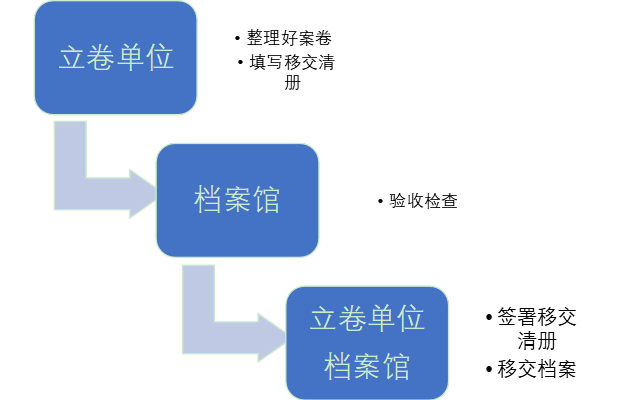 青岛理工大学档案利用流程利用原则：一、学校馆藏档案主要面向校内各单位、教职员工、在校生、毕业生及就业单位等提供利用服务。二、校外单位及个人如确需利用学校馆藏档案，须提供单位介绍信或身份证明，经校办主任批准，方可利用。三、涉密、内部、不公开、限定范围公开等档案的利用，须经学校保密委员会办公室主任审核批准，方可利用。四、校内各单位跨部门利用档案，须经归档部门负责人同意，方可利用。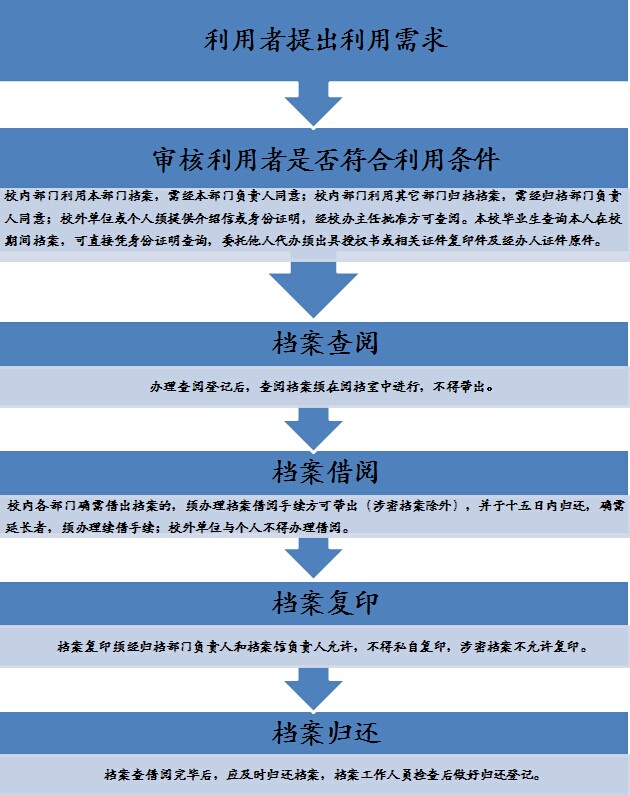 附件1：青岛理工大学档案利用审批表注：利用方式包括查阅、借阅、摘录、复制等。附件2：青岛理工大学学籍档案利用指南一、档案馆可出具以下学籍档案证明：1.新生录取花名册复印件2.学生学籍学历登记表复印件3.学生成绩汇总表复印件4.学生学历学位证明、更校名证明等5.其他相关材料二、办理学籍档案需提供以下相应身份证明：1.在校生需持本人学生证和所在学院介绍信（盖学院公章）。2.毕业生本人办理须提供本人毕业证或学位证或身份证三者其一。查询本人毕业、学位信息须提供相应证书复印件或电子版。3.学生委托他人办理需提供被查询学生毕业证或学位证复印件或电子版。三、收费标准所有费用收取标准按学校财务规定执行（每人次三项以内10元），并出具法定收据。四、办理方式1.本人或委托他人来校现场办理：提供被查询人身份证明（毕业证、学位证、身份证原件或复印件或者电子版照片皆可）(注：收费只收取现金，无法提供其他支付方式)办理地址：青岛市市北区抚顺路16号青岛理工大学市北校区图书馆科技楼1612房间办理时间：周一至周五：上午8:00——11:30下午14:00——17:30 （寒暑假期间另行通知）2.异地汇款办理(1)邮局汇款（汇款只接受这一种方式）汇款单格式填写：汇款金额：10元收款人：青岛理工大学档案馆地址：青岛市市北区抚顺路16号邮编：266033(2)将汇款单的回执单、毕业证复印件或者其他证件拍照发送到以下邮箱：dacx@qut.edu.cn或者发送传真至：0532-85071061(3)邮件或者传真同时写明需要的档案材料并提供相关信息：①新生录取花名册（入学材料）：需提供具体高考的录取年份、山东省内、省外一本、二本、三本、专科、成人高考(年、月份)和专业等信息查询；②成绩单、学籍表（学生学历登记表）：需提供毕业年份、专业班级等信息查询，成人教育需要提供具体的函授点名称以及入学年份；③开具学历学位(一般证书丢失学信网查不到信息或单位有特殊要求开具)、更改校名证明等；(4)留下您的地址和电话，档案复印好盖章后，我们会在3个工作日内发顺丰到付快递给您! (5)核实学历学位信息真伪不需要发快递的请注明：“电子邮件回复即可。”普通全日制毕业生举例：我需要一份盖有档案馆公章录取花名册一份我是2010年9月入学，生源地：山东济南，本科一批；2014年6月毕业，机械工程学院，材料成形及控制工程专业，材料111班；我的收件地址是：XX省XX市XX县XX路 收件人：张某某   电话：138XXXX1234 成人继续教育毕业生举例：我需要一份录取花名册我是2000年3月参加成人高考，2003年7月毕业，工程造价专业，专科（本科或者专升本），胶南电子学校（胶南职业中专等）函授站夜大（或者脱产,或者函授）工程造价2000级收件地址是：XX省XX市XX县XX路收件人：张某某   电话：138XXXX1234青岛理工大学档案工作相关联系方式档案馆地址：市北校区图书科技楼1612室电话（传真）：85071061邮箱：dacx@qut.edu.cn（档案查询专用）dak@qut.edu.cn（其他工作）档案工作QQ群：618221406单位归档内容党委办公室（机关党委）1.校党委年度工作要点、总结；报告及批复2.党委常委会、党政联席会等会议记录；3.学校接收的上级有关文件材料；4.党发、党办发有保存价值的文件；5.学校层面党委活动中形成照片、录音、录像、实物、剪报、图表及文字说明等具有保存价值的各类载体形式材料6.党委办公室（机关党委）工作计划、总结；本部门会议记录及在年度工作中形成有保存价值的各种载体形式材料7.反映本校党委工作重要会议、重大活动的照片、录音、录像、实物、剪报、图表及文字说明等具有保存价值的各类载体形式材料8.党委负责人在校内的重要讲话稿和参加上级召开会议的发言稿9.校党委和上级党委调研、检查、巡视学校工作形成的重要文件材料10.党委保密工作的有关文件11.分党委工作计划、总结；分党委会议记录；分党委委员会成立、改选请示批复；党建工作形成的其他有价值的材料12.上述非涉密、非内部材料的电子文件网络归档。单位归档内容校长办公室（合作发展处）档案馆1学校年度行政工作要点、总结；报告及批复；校长办公室（合作发展处）工作计划、总结；本部门会议记录；2.校长办公会等学校层面行政会议记录；3.校发、校办发具有保存价值的文件；4.上级机关领导人视察、检查学校工作时，形成的题词、讲话、声像等文件材料5.校领导在校内外重要会议上的发言稿6.学校董事会、理事会、校友会工作材料；7.学校与社会各界合作发展形成的会议记录、纪要；8.信访工作材料9.印章启用文件及印模10.加盖“青岛理工大学”印章的学校与各类组织、实体、自然人签署的合同、协议等11.督办工作形成的材料12.上级有关档案工作文件；档案馆工作计划、总结；重要报告及批复；13.学校档案工作规章制度14.学校年鉴15.档案工作统计年报16.年度档案移交清册17.反映本部门相关工作重要会议、重大活动的照片、录音、录像、实物、剪报、图表及文字说明等具有保存价值的各类载体形式材料18. 上述非涉密、非内部材料的电子文件网络归档单位归档内容纪委（监察专员办公室）1.上级纪委、监察部门关于纪检、监察工作的文件；2.纪委、监察工作规章制度；3.纪委、监察工作计划、总结；本部门会议记录；报告及批复4.校纪委、监察相关会议记录；5.党员、教职工处分、调查材料；申诉、复查材料；统计材料6.群众来信来访及处理意见7.反映本校纪检、监察工作重要会议、重大活动的照片、录音、录像、实物、剪报、图表及文字说明等具有保存价值的各类载体形式材料8. 上述非涉密、非内部材料的电子文件网络归档单位归档内容党委组织部、党校1.上级有关组织、党校工作文件；2.学校组织工作、党校工作计划、总结；本部门会议记录；报告及批复3.学校机构设置、变动的报告、批复、决定、通知；4.干部任免文件；学校副处级干部名册，干部管理、培训、考核的文件材料5.党代会文件；总支、支部改选、审批材料；各总支、支部委员名册；6.关于发展党员、清退党员相关材料；党员名册；7.表彰和奖励先进党支部、优秀党员的文件材料8.落实政策有关文件；9..出国人员政审、保留党籍材料10.党校组织各类培训的通知、培训教材、学员名单、培训成绩、日程安排等11.反映本校党委组织部、党校工作重要会议、重大活动的照片、录音、录像、实物、剪报、图表及文字说明等具有保存价值的各类载体形式材料12. 上述非涉密、非内部材料的电子文件网络归档单位归档内容党委宣传部1.上级关于宣传工作的文件2.本校宣传工作计划、决定、报告、通知和总结；本部门会议记录；宣传工作所获奖励情况3.教职工政治思想工作动态及调查材料4.理论学习的决定、通知、计划、总结5.反映本校重大活动的剪报及图表6.学校各项重要活动文字材料、照片、声像等资料7.上级有关编辑出版工作的文件8.上级召开的编辑出版工作会议文件9.青岛理工大学校报原稿和样报10.反映本校党委宣传工作重要会议、重大活动的照片、录音、录像、实物、剪报、图表及文字说明等具有保存价值的各类载体形式材料11. 上述非涉密、非内部材料的电子文件网络归档单位归档内容党委统战部1.学校接收上级有关统战工作文件、学校统战工作所获各类奖励材料2.党委统战部工作计划、总结；3.学校各级人大代表、政协委员名册及审批材料4.台、港、澳和侨务工作材料5.各民主党派成员和负责人名册及有关材料6.统战工作重要会议记录7.反映本校统战工作重要会议、重大活动的照片、录音、录像、实物、剪报、图表及文字说明等具有保存价值的各类载体形式材料8.上述非涉密、非内部材料的电子文件网络归档。单位归档内容黄岛校区管理办公室1.校区办工作计划、总结；本部门会议记录2.黄岛校区开学典礼、毕业典礼材料3.校区综合工作中形成的其它有保存价值的各类载体形式材料4.黄岛校区机关总支工作计划、总结；总支会议记录；总支委员会成立、改选请示批复；党建工作形成的其他有价值的材料5.反映黄岛校区办工作重要会议、重大活动的照片、录音、录像、实物、剪报、图表及文字说明等具有保存价值的各类载体形式材料6. 上述非涉密、非内部材料的电子文件网络归档单位归档内容人事处（党委教师工作部）1.上级机关有关人事工作、教师队伍思想政治工作的文件2.教师思想政治工作的文件材料3.本校人事工作的规章制度4.人事工作计划、总结、报告、调查材料、会议记录；本部门会议记录5.关于机构、编制规划、计划报告及上级批复6.关于校内机构设置、变化的文件材料7.人事处权限内的干部任免文件、干部名册8.表彰和奖励先进集体、先进教职工的材料；处分教职工的材料和复查、撤销处分的材料9. 师资培养、管理工作计划、规定、总结10. 教师进修计划、安排、总结11. 教师工作量的规定及执行情况12. 教师业务考核、教职工年度考核材料13. 人事统计报表14. 教职工名册(分单位的总册、分类名册)登记表15. 教职工评定、聘任专业技术职称材料及上级批复（按类立卷、要求附审批表）16. 教职工工资调整材料、名册17. 教职工转正定级材料18. 教职工的录用、调入的有关材料(包括转移行政、工资关系介绍信)19. 教职工调出的有关材料(包括转移行政、工资关系介绍信存根)20. 教职工援外和支援边远地区材料21. 教职工退职、离职和出国的有关材料22. 教职工离休、退休及有关荣誉证书授予工作的材料23. 教职工退休后重新工作的材料24. 教职工福利工作材料25. 教职工商调函件26. 使用派遣制人员有关材料27. 人民来信来访材料28. 高层次人才引进、培养；各类奖励、称号等申报、批复、公布通知等材料29.博士后管理工作文件材料30.反映本校人事工作重要会议、重大活动的照片、录音、录像、实物、剪报、图表及文字说明等具有保存价值的各类载体形式材料31. 上述非涉密、非内部材料的电子文件网络归档单位归档内容团委1.上级关于团的工作文件2.本校团代会文件(通知)、名单、工作报告、决议、选举结果、领导讲话、大会发言和大会通过的文件)3.本校学代会文件(通知、名单、工作报告、决议、选举结果、领导讲话、大会发言和文件)4.团委工作计划、报告、总结；本部门会议记录；规章制度5.团委工作典型调查材料、优秀团员的材料6.表彰和奖励先进团支部、优秀团员的材料7.处分团员的材料及复查材料8.批准入团、离团材料及名单9.团干部名单10.团委会议记录、纪要11.学生会文件、材料12.本校学生组织参与的各种学会、社团的有关材料13.团委牵头进行的重大活动的有关材料14.社团活动、社会实践有关材料15. 反映本校团委工作重要会议、重大活动的照片、录音、录像、实物、剪报、图表及文字说明等具有保存价值的各类载体形式材料16. 上述非涉密、非内部材料的电子文件网络归档单位归档内容学生工作部（处）1.上级有关学生工作文件；2.学校关于学生工作文件3.学生处工作计划、总结；本部门会议记录；报告及批复4.学风建设、新生毕业生教育等文件5.各种主题活动文件6.学生奖励材料(奖学金、优秀学生、先进班级)、学生处分材料7.学生勤工俭学、资助等材料8.学校学生活动中形成的有保存价值的文件9.毕业生工作计划、简报、总结10.毕业生供需统计、计划、合同11.毕业生正式分配方案及调配派遣名册12.毕业证、派遣证存根领取签收册13.毕业生质量跟踪调查和信息反馈材料14.反映本校学生处工作重要会议、重大活动的照片、录音、录像、实物、剪报、图表及文字说明等具有保存价值的各类载体形式材料15. 上述非涉密、非内部材料的电子文件网络归档单位归档内容工会1.上级有关工会工作的文件2.工会工作计划、报告、决定、重要通知、总结、统计；本部门会议记录3.教代会文件；教代会常设主席团会议材料；会员代表大会的有关文件(通知、名单、报告、决议、选举结果、领导讲话、大会发言等文件)4.表彰工会先进集体个人的材料、名单；处分会员的有关材料5.工会委员会会议记录、纪要6.基层工会干部名册7.会员名册8.计生工作文件9.家属工作材料10.教职工补助材料11.反映本校工会工作重要会议、重大活动的照片、录音、录像、实物、剪报、图表及文字说明等具有保存价值的各类载体形式材料12. 上述非涉密、非内部材料的电子文件网络归档单位归档内容妇委会1.上级有关妇女工作文件2.妇委会工作计划、总结；本部门会议记录3.女工工作文件、女教职工表彰、奖励材料4.反映本校妇委会工作重要会议、重大活动的照片、录音、录像、实物、剪报、图表及文字说明等具有保存价值的各类载体形式材料5. 上述非涉密、非内部材料的电子文件网络归档单位归档内容保卫处（党委武装部）1.上级有关武装保卫工作的文件2.本校武装保卫工作方面的规章制度3.本校武装保卫工作计划、总结、报告、调查材料、统计报表；本部门会议记录4.本校师生员工案件的侦察、调查、处分结论材料及上级的批复、判决书；本校师生员工案件的平反、复查处理结论及上级的批复5.要害部门的公安保卫、消防工作材料6.保卫工作简报7.复员、转业、退伍军人、军烈属名册和登记表(卡)8.反映本校保卫工作重要会议、重大活动的照片、录音、录像、实物、剪报、图表及文字说明等具有保存价值的各类载体形式材料9. 上述非涉密、非内部材料的电子文件网络归档单位归档内容发展规划处1.上级相关文件2.学校发展规划、专项规划等文件3.相关专题调研材料、调研报告4.高等教育基层统计报表及其他统计资料5.反映本校发展规划工作重要会议、重大活动的照片、录音、录像、实物、剪报、图表及文字说明等具有保存价值的各类载体形式材料6.《高教改革与发展动态》样刊7. 发展规划处工作计划、总结；本部门会议记录8. 上述非涉密、非内部材料的电子文件网络归档单位归档内容归档内容研究生处（学科工作办公室）综合1.上级下达的有关研究生工作的文件材料2.学校关于研究生教学改革、培养目标、培养规格、学制等方面的指示、规定、办法3.有关研究生工作的规划、实施计划、规章制度、会议记录、调研报告、简报、总结4.有关研究生工作检查、评估和各级优秀教学质量评奖材料5.统计报表6.研究生处年度工作计划、总结；本部门会议记录7.反映本校研究生工作重要会议、重大活动的照片、录音、录像、实物、剪报、图表及文字说明等具有保存价值的各类载体形式材料研究生处（学科工作办公室）招生1.上级有关研究生招生工作的文件材料2.招生计划、规定、生源计划3.新生录取材料及新生名单4.委培、代培、自费生计划、合同及名单5.招生宣传、招生工作总结6.研究生入学试题及指导教师名册研究生处（学科工作办公室）学籍管理1.新生入学登记表、.学生学籍卡片（表）2.学生成绩单3.学生学籍变更材料(升级、留级、休学、转学、退学)4.学生奖励材料(奖学金、优秀学生、先进班级)5.学生处分材料研究生处（学科工作办公室）课堂教学与教学实践1.各专业教学计划、教学大纲2.课程建设要求及安排，校历表，课表3.专业课程试题库4.典型教案、重要备课记录5.教学实习、生产实习计划、总结及有关材料6.社会调查、社会实践计划、总结及有关材料研究生处（学科工作办公室）学位1.上级有关学位工作文件精神2.本校学位评定条例、办法及计划、总结3.学位委员会会议记录、决定4.学位委员会授予各层次学位清册及名单5.博士、硕士研究生学位论文及评审材料研究生处（学科工作办公室）毕业生1.上级有关毕业分配的文件材料2.毕业生工作计划、简报、总结3.毕业生供需统计、计划、合同4.毕业生正式分配方案及调配派遣名册5.毕业证、派遣证存根领取签收册6.毕业生质量跟踪调查和信息反馈材料研究生处（学科工作办公室）教材1.自编、主编教材2.各系各专业使用教材目录3.自编、主编教学指导书、实心指导书和习题集4.其他有保存价值的自编参考资料研究生处（学科工作办公室）学科建设1.上级有关重点学科、重点实验室、工程技术研究中心、人文社科等基建设的文件材料2.重点学科、重点实验室、工程技术研究中心、人文社科基等论证、评估、申报、审批材料3.重点学科、重点实验室、工程技术研究中心、人文社科基等建设材料4.重点学科、重点实验室、工程技术研究中心、人文社科基等建设计划、简报、总结材料5.重点学科、重点实验室、工程技术研究中心、人文社科基等建设统计报表6.学校新增博士、硕士学位授权学科点申报、管理等相关材料7.上级主管部门和学校组织的学科点评估材料研究生处（学科工作办公室）上述非涉密、非内部材料的电子文件网络归档上述非涉密、非内部材料的电子文件网络归档单位归档内容归档内容教务处综合1.上级下达的有关教学工作的文件材料2.教学改革、培养目标、培养规格、学制等方面的指示、规定、办法3.学校规划、实施计划、有关教学的规章制度、会议记录、调研报告、简报、总结4.教学检查、评估和各级优秀教学质量评奖材料5.非学历教育的培训班、进修班材料6.统计报表7.教务处年度工作计划总结；本部门会议记录8.反映本校教务工作重要会议、重大活动的照片、录音、录像、实物、剪报、图表及文字说明等具有保存价值的各类载体形式材料教务处学科与实验室建设1.上级有关学科、专业设置及实验室建设的文件材料2.学科、专业、实验室论证、评估、申报、审批材料3.学科、专业、实验室建设计划、简报、总结材料4.学科、专业、实验室建设统计报表教务处课堂教学与教学实践1.各专业教学计划、教学大纲2.课程建设要求及安排，校历表，课表3.各专业课程试题库4.典型教案、重要备课记录5.教学实习、生产实习计划、总结及有关材料6.社会调查、社会实践计划、总结及有关材料教务处学籍管理1.学生奖励、处分材料教务处学位1.上级有关学位工作文件精神2.本校学位评定条例、办法及计划、总结3.学位委员会会议记录、决定4.学位委员会授予各层次学位清册及名单教务处教材1.自编、主编教材2.各系各专业使用教材目录3.自编、主编教学指导书、实心指导书和习题集4.其他有保存价值的自编参考资料教务处招生1上级有关招生工作、毕业分配的文件材料2.招生计划、规定、生源计划3.新生录取材料及新生名单4.委培、代培、自费生计划、合同及名单5.招生宣传、招生工作总结教务处上述非涉密、非内部材料的电子文件网络归档上述非涉密、非内部材料的电子文件网络归档单位归档内容归档内容归档内容科研处科研综合1.科研行政管理文件材料2.科研计划管理文件材料3.科研成果管理文件材料4.科研经费管理文件材料5.申报科学基金及有关批复6.学会工作（学术活动）材料7.部门工作计划、总结；本部门会议记录8.反映本校科研工作重要会议、重大活动的照片、录音、录像、实物、剪报、图表及文字说明等具有保存价值的各类载体形式材料1.科研行政管理文件材料2.科研计划管理文件材料3.科研成果管理文件材料4.科研经费管理文件材料5.申报科学基金及有关批复6.学会工作（学术活动）材料7.部门工作计划、总结；本部门会议记录8.反映本校科研工作重要会议、重大活动的照片、录音、录像、实物、剪报、图表及文字说明等具有保存价值的各类载体形式材料科研处科研项目科研准备阶段1.开题报告与课题调研论证材料2.任务书、合同、协议书3.课题研究计划、设计4.计划执行情况、计划调整或撤销报告5.课题投资和预决算材料科研处科研项目研究实验阶段1.实验、测试、观测、调查、考察的各种原始记录（含关键配方、工艺流程级综合分析材料）2.数据处理材料，包括计算机处理材料（如程序设计说明、柜图、计算结果）3.设计的文字说明和图纸（地图、蓝图、机械设计图、电子线路图等）4.研究工作阶段小结、年度报告5.配套的照片、底片、录音带、录像带、幻灯片、影片拷贝等6.样品、标本等实物的目录科研处科研项目总结坚定阶段1.研究报告、研制报告2.论文专著3.工艺技术报告4.技术诀窍报告5.专家评审意见6.鉴定会材料(鉴定代表名单、会议记录、鉴定意见)7.鉴定证书8.推广应用意见9.课题工作总结科研处科研项目申报奖励阶段1.科研成果登记表2.科研成果报告表3.科研成果奖励申报与审批材料4.科研成果获奖材料(奖状、奖章、证书)原件或影印件5.专利申请书或证书原件或复印件科研处科研项目推广应用阶段1.转让合同、协议书2.生产定型鉴定材料3.成果被引用或投产后反馈意见4.推广应用方案及实施情况5.扩大试生产的设计文件、工艺文件6.成果宣传报导材料7.对外学术交流材料科研处上述非涉密、非内部材料的电子文件网络归档上述非涉密、非内部材料的电子文件网络归档上述非涉密、非内部材料的电子文件网络归档单位归档内容归档内容国际交流与合作处综合1.上级关于外事工作的文件材料2.学校外事工作规章制度、计划、总结、简报等；本部门会议记录3.学校有关外事工作形成的请示、报告及上级批复4.外事工作统计报表等5.国际合作交流项目、参加国际会议情况统计年报表6.外事工作工作先进集体、个人表彰材料（省级以上的）7.外事工作会议材料（重要的）8其他重要事务性工作形成的材料9. 反映本校国际交流工作重要会议、重大活动的照片、录音、录像、实物、剪报、图表及文字说明等具有保存价值的各类载体形式材料：（1）外国领导人、友好人士、各种代表团来校参观访问的声像材料（2）外籍学生、工作人员在校学习、生活、工作的声像材料（3）外籍友人赠送的礼品照片及其他声像记录材料（4）学校派出国外进行友好访问、合作、考察、进修、留学所形成的声像材料（5）主办或参加国际会议形成的声像材料国际交流与合作处出国（境））1.上级对出国(境)人员的有关文件材料2.国际学术会议论文3.投寄国外的学术论文4.出国(境)人员考察、访问材料5.出国(境)讲学、研究人员有关材料6.出国(境)进修、留学取得学位及研究成果论文和各类证书(影印件)7.国际比赛、竞赛8.校际交流学生材料国际交流与合作处来校1.上级邀请、聘请外籍人士的计划、批复和来往函件2.外国党政官员、各界人士来校参观访问的文件材料3.外籍教师、专家、学者及友好人士来校讲学的讲稿、教材等材料4.来校进修、短期培训研究的外籍人士有关材料5.国际比赛、竞赛国际交流与合作处国际合作与会议1.中外合作校际交流协议、合同、项目纪要材料、备忘录2.本校完成的国际合作项目、成果等材料3.合作项目中国外单位完成项目、成果等材料4.授予外籍人员名誉称号的材料5.双方互赠的礼品、纪念品6.国际会议的有关材料国际交流与合作处外国留学生工作1.录取审批材料2学籍登记表、学籍卡片3.教学计划、大纲、安排4.学习情况、成绩及评语5.学位论文及学位证书复印件6.学生名册7.学生去向及有关材料8.学校有关留学生工作的文件9.上级有关留学生工作的文件国际交流与合作处上述非涉密、非内部材料的电子文件网络归档上述非涉密、非内部材料的电子文件网络归档单位归档内容归档内容财务处综合1.上级有关财务会计工作的文件材料2.本校 财务管理规定、计划、总结、请示、批复等文件；本部门会议记录3.有关财务管理方面的其他文件材料4.会计移交清册、财会档案移交保管清册、财会档案销毁清册5.反映本校财务工作重要会议、重大活动的照片、录音、录像、实物、剪报、图表及文字说明等具有保存价值的各类载体形式材料财务处会计报表1.决算报表(含基建综合决算)2.预算会计报表3.年度以上规划表、分配计划、测算表4.年度以上各种统计报表(含工资报表)5.季度以下各种计划、统计报表财务处会计账簿1.总账2.预算内帐薄(含明细账、分户或登记账)3.预算外帐薄(含明细账、分户或登记账)4.学校专项基金帐薄5.日记账，包括：现金、银行存款日记账6.固定资产明细账(卡片)学生成绩单财务处会计凭证1.预算内各种原始凭证、记账凭证2.预算外各种原始凭证、记账账单3.学校基金各种原始凭证、记账凭证4.银行存款余额调节表5.会计拨款凭证及其他会计凭证6.银行对外账单7.涉及债权、债务及未清理完毕的凭证财务处工资清册1.工资发放名册、卡片2.工资转移、证明、通知存根3.各种奖金、奖学金、贷学金、助学金、名册、卡片等财务处上述非涉密、非内部材料的电子文件网络归档上述非涉密、非内部材料的电子文件网络归档单位归档内容审计处1.上级有关审计工作的文件2.本校审计工作方面的规章制度3.审计工作计划、总结、调查报告、各种审计报告；本部门会议记录4.审计工作统计年报及重要报表5.反映本校审计工作重要会议、重大活动的照片、录音、录像、实物、剪报、图表及文字说明等具有保存价值的各类载体形式材料6. 上述非涉密、非内部材料的电子文件网络归档单位归档内容归档内容归档内容资产管理处（实验室管理处）国有资产管理1.上级和学校有关国有资产管理的文件及相关的规章制度2.资产清查、产权登记、产权界定、资产评估、统计报告等材料3.国有资产的调拨、转让、报损、报废等报批手续、批复等材料4.国有资产登记表、清册.5.协调和解决国有资产纠纷的文件材料6.校办企业管理相关文件材料7.涉及资产方面学校与各类组织、实体、自然人签署的合同、协议等8.资产管理处工作计划、总结；本部门会议记录9.反映本校资产管理工作重要会议、重大活动的照片、录音、录像、实物、剪报、图表及文字说明等具有保存价值的各类载体形式材料1.上级和学校有关国有资产管理的文件及相关的规章制度2.资产清查、产权登记、产权界定、资产评估、统计报告等材料3.国有资产的调拨、转让、报损、报废等报批手续、批复等材料4.国有资产登记表、清册.5.协调和解决国有资产纠纷的文件材料6.校办企业管理相关文件材料7.涉及资产方面学校与各类组织、实体、自然人签署的合同、协议等8.资产管理处工作计划、总结；本部门会议记录9.反映本校资产管理工作重要会议、重大活动的照片、录音、录像、实物、剪报、图表及文字说明等具有保存价值的各类载体形式材料资产管理处（实验室管理处）设备管理综合1.上级有关仪器、设备的政策、业务管理工作文件2.本校仪器、设备管理的规章制度3.设备工作计划、报告、总结、调查材料4.本校仪器、设备购置计划、报告及经费分配方案5.本校仪器、设备移交清册及设备仪器报废、调拨报告和批复6. 本校有关仪器、设备业务工作的综合性统计材料资产管理处（实验室管理处）设备管理仪器设备项目1.申购报告、计划、论证报告(论证会文件、记录等)2.上级或主管领导批复和准购批示3.定购合同(复印件)和会谈纪要、记录等4.进口设备过程中有关的技术商务文件5.开箱记录及装箱单6.安装、调试记录和双方签字移交文件、保修单7.验收报告及文件材料8.索赔来往函件及结果文件9.设备说明书及全套随机文件材料10.使用、检修、故障事故记录(设备履历书)11.重大事故的调查分析及处理意见12.技术改造和开发过程中形成的技术文件材料资产管理处（实验室管理处）上述非涉密、非内部材料的电子文件网络归档上述非涉密、非内部材料的电子文件网络归档上述非涉密、非内部材料的电子文件网络归档单位归档内容归档内容归档内容基建处（新校区建设办公室）综合类1.上级有关基建工作的文件2.基建工作规章制度3.基建工作计划、总结、简报；本部门会议记录4.基建工作总体规划5.基建工作年度(季度)总结、统计报表6.基建工作财务预、决算7.全校性总体规划、设计总平面图8.水、电、气管道分布图9.地质勘探、地形测量材料10.反映本校基建工作重要会议、重大活动的照片、录音、录像、实物、剪报、图表及文字说明等具有保存价值的各类载体形式材料1.上级有关基建工作的文件2.基建工作规章制度3.基建工作计划、总结、简报；本部门会议记录4.基建工作总体规划5.基建工作年度(季度)总结、统计报表6.基建工作财务预、决算7.全校性总体规划、设计总平面图8.水、电、气管道分布图9.地质勘探、地形测量材料10.反映本校基建工作重要会议、重大活动的照片、录音、录像、实物、剪报、图表及文字说明等具有保存价值的各类载体形式材料基建处（新校区建设办公室）基建项目工程类可行性研究1.项目建议书及上级批复2.可行性研究报告3.项目评估4.环境预测、调查报告5.设计任务书及计划任务书基建处（新校区建设办公室）基建项目工程类设计基础1.工程地质、水文地质、勘探设计、勘察报告、地质图、勘察记录、化验试验报告、重要土、岩样及说明2.地形、地貌控制点、建筑物、构筑物及重要设备及安装测量定位、观测记录3.水文、气象、地震等其他设计基础材料基建处（新校区建设办公室）基建项目工程类设计文件1.初步议计2.技术设计3.施工图设计4.技术秘密材料、专利文件5.设计计算机书6.关键技术实验7.总体规划设计8.设计评价、鉴定及审批基建处（新校区建设办公室）基建项目工程类工程管理文件1.征用土地批准文件及红线图、拆迁、补偿协议书2.承包合同、协议书、招标、投标、租赁文件3.施工执照4.环保三同时、消防、卫生等条件、水、电、气、暖供应协议书5.产权证书基建处（新校区建设办公室）基建项目工程类施工1.土地施工文件(1)开工报告、工程技术要求、技术交流、图纸会审纪要(2)施工组织设计、施工方案、施工计划、施工技术措施、施工安全措施、施工工艺(3)原材料及构件出厂证明、质量鉴定(4)建筑材料实验报告(5)设计变更、工程更改洽商、材料仿用核定审批(6)土建施工定位测量地质勘察(7)土、岩试验报告，基础处理，基础工程施工图(8)隐蔽工程验收记录(9)工程记录及测试、沉陷、位移、变形观测记录，事故处理报告(10)分项、分单位工程抽量检查、评定(11)交工验收记录证明(12)竣工报告、竣工验收报告2.设备及管线安装施工文件(1)开工报告、工程技术要求；技术交底、图纸会审纪要(2)设计变更、工程更改洽商单、材料、零部件、设备代用审批(3)焊接试验记录、报告、施工检验、探伤记录(4)隐蔽工程检查验收记录(5)强度、密闭性试验报告(6)设备调试记录(7)施工安装记录、安装质量检查、评定、事故处理报告(8)系统调试、实验记录(9)管线清洗、通水、消毒记录(10)管线标高位置，坡度测量记录(11)中间交工验收记录证明，工程质量评定(12)竣工报告、竣工验收报告3.电气、仪表安装施工文件(1)开工报告、工程技术要求、技术交底、图纸会审(2)设计变更、工程更改洽商单、材料、零部件、设备代用审批(3)调试、鉴定记录(4)性能测试和校核(5)施工安装记录，质量检查评定，事故处理报告(6)操作、联动试验(7)电气装置交接记录(8)中间交工验收记录、工程质量评定(9)竣工报告、竣工验收报告基建处（新校区建设办公室）基建项目工程类竣工验收1.竣工验收报告2.全部竣工图纸3.质量评审材料4.工程现场声像材料5.竣工验收会议决议文件基建处（新校区建设办公室）基建项目工程类基建财务器材管理1.财务计划、年度计划2.工程概算、预算、决算3.主要材料消耗、器材管理4.交付使用的固定资产基建处（新校区建设办公室）基建项目工程类生产技术准备、试生产1.技术准备计划2.试生产管理、技术责任制3.试车方案、产品技术参数、性能、图纸4.设备试车、验收、运转、维护记录5.安全操作规章、事故分析报告6.技术培训材料7.工业卫生、劳动保持材料基建处（新校区建设办公室）上述非涉密、非内部材料的电子文件网络归档上述非涉密、非内部材料的电子文件网络归档上述非涉密、非内部材料的电子文件网络归档单位归档内容后勤处1.上级有关后勤工作的文件2.本校后勤及各科规章制度3本校后勤工作计划、总结、报告、调查材料；本部门会议记录4.学校建筑物及设施维修、维护、改造等相关材料及改造前后声像、照片材料5.防震、防汛、三废治理工作的文件材料6.爱国卫生、公费医疗、保健工作计划、总结、规定、通知等文件7.师生员工健康状况调查材料及统计表8.伙食工作的有关材料9.校园绿化工作的有关材料10.分党委工作计划、总结；分党委会议记录；分党委委员会成立、改选请示批复；党建工作形成的其他有价值的材料11.反映本校后勤工作重要会议、重大活动的照片、录音、录像、实物、剪报、图表及文字说明等具有保存价值的各类载体形式材料12. 上述非涉密、非内部材料的电子文件网络归档单位归档内容离退休工作处1.上级有关离退休工作的文件2.学校关于离退休工作的文件、统计报表、离退休干部名册等3.离退办工作计划、总结；本部门会议记录4.分党委工作计划、总结；分党委会议记录；分党委委员会成立、改选请示批复；党建工作形成的其他有价值的材料5.反映本校离退休工作重要会议、重大活动的照片、录音、录像、实物、剪报、图表及文字说明等具有保存价值的各类载体形式材料6. 上述非涉密、非内部材料的电子文件网络归档单位归档内容信息化建设与管理中心1.部门工作计划、总结；本部门会议记录2.记录学校各项工作所形成的声像、照片资料3.学校网络建设、智能平台建设等文件材料4.反映本校信息化建设工作重要会议、重大活动的照片、录音、录像、实物、剪报、图表及文字说明等具有保存价值的各类载体形式材料5. 上述非涉密、非内部材料的电子文件网络归档单位归档内容图书馆1.上级有关图书工作的文件2.图书规章制度3.图书工作计划、报告、总结；本部门会议记录4.图书概况、发展规划、藏品目录、统计及统计年报5.图书馆与校外交流的有关材料6.反映本校图书馆工作重要会议、重大活动的照片、录音、录像、实物、剪报、图表及文字说明等具有保存价值的各类载体形式材料7. 上述非涉密、非内部材料的电子文件网络归档单位归档内容综合事务服务中心1.本部门年度工作计划、总结；本部门会议记录2.各项工作规章制度3.分党委工作计划、总结；分党委会议记录；分党委委员会成立、改选请示批复；党建工作形成的其他有价值的材料4.反映本校综合事务工作重要会议、重大活动的照片、录音、录像、实物、剪报、图表及文字说明等具有保存价值的各类载体形式材料5. 上述非涉密、非内部材料的电子文件网络归档单位归档内容各学院1.学院工作计划、总结；本部门会议记录；重要报告及批复；党、政会议记录、纪要；学院各项规章制度2.毕业生学籍表、成绩单3.各专业优秀本科毕业生学位论文4.毕业生合影照片及其他声像材料5.学院专业评估等各类评估材料6.各种重大学术活动、庆祝纪念等活动材料7.与国内、外单位协作的材料8. 总支工作计划、总结；总支会议记录；总支委员会成立、改选请示批复；党建工作形成的其他有价值的材料9.反映本学院工作重要会议、重大活动的照片、录音、录像、实物、剪报、图表及文字说明等具有保存价值的各类载体形式材料10. 上述非涉密、非内部材料的电子文件网络归档单位归档内容继续教育学院、高职学院1.上级关于继续教育、高等职业教育工作文件2.学院工作计划、总结；本部门会议记录；重要报告及批复；党、政会议记录、纪要3.继续教育新生录取名册4.学生学籍表、成绩单、学籍变更材料、奖励、处分材料5.毕业证书、学位证书清册6.反映继续教育工作重要会议、重大活动的照片、录音、录像、实物、剪报、图表及文字说明等具有保存价值的各类载体形式材料7. 上述非涉密、非内部材料的电子文件网络归档单位归档内容体育教学部1.部门工作计划、总结；本部门会议记录；重要报告及批复2.运动会材料；学生参加各级运动会材料3.反映体育教学工作重要会议、重大活动的照片、录音、录像、实物、剪报、图表及文字说明等具有保存价值的各类载体形式材料4. 上述非涉密、非内部材料的电子文件网络归档单位归档内容归档内容学报编辑部综合1.上级有关编辑出版工作的文件2.上级召开的编辑出版工作会议文件3.本校编辑出版工作规划、计划、报告、总结、和重要会议记录；本部门会议记录4.本校编辑出版工作规章制度、统计报表5.编辑出版部门管理形成的文件材料6.反映本校学报编辑工作重要会议、重大活动的照片、录音、录像、实物、剪报、图表及文字说明等具有保存价值的各类载体形式材料学报编辑部出版物1.编辑出版合同、协议书2.出版请示和批复3.原稿(含照片、手迹原件)或复制件(退还作者后应有原稿签收单)4.各级审稿单或历次审稿意见与作者的来往信件5.封面设计图样6.出版通知单、书刊、音像出版物样品7.出版发行记录，发稿后的变动情况，稿酬、版税通知单8.获奖受查处情况的文件材料9.有参考价值的读者来信、重要评论10.再版修改意见学报编辑部上述非涉密、非内部材料的电子文件网络归档上述非涉密、非内部材料的电子文件网络归档单位归档内容琴岛学院分党委1.琴岛学院分党委工作计划、总结；分党委会议记录；分党委委员会成立、改选请示批复；党建工作形成的其他有价值的材料2.反映琴岛学院分党委工作重要会议、重大活动的照片、录音、录像、实物、剪报、图表及文字说明等具有保存价值的各类载体形式材料3. 上述非涉密、非内部材料的电子文件网络归档单位归档内容产业党总支1.产业总支工作计划、总结；会议记录；总支委员会成立、改选请示批复；党建工作形成的其他有价值的材料2.反映产业总支工作重要会议、重大活动的照片、录音、录像、实物、剪报、图表及文字说明等具有保存价值的各类载体形式材料3. 上述非涉密、非内部材料的电子文件网络归档申请部门申请人利用日期归还日期利用方式利用档案用途利用档案内容申请部门        负责人意见归档部门           负责人意见主管领导意见主管档案工作校领导意见